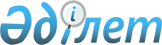 О внесении изменений в приказ исполняющего обязанности Министра энергетики Республики Казахстан от 4 мая 2018 года № 159 "Об утверждении Правил формирования и ведения реестра товаров, работ и услуг, используемых при проведении операций по недропользованию по углеводородам и добыче урана, и их производителей, включая критерии их оценки для внесения в данный реестр"Приказ Министра энергетики Республики Казахстан от 15 апреля 2022 года № 137. Зарегистрирован в Министерстве юстиции Республики Казахстан 25 апреля 2022 года № 27750
      ПРИКАЗЫВАЮ:
      1. Внести в приказ исполняющего обязанности Министра энергетики Республики Казахстан от 4 мая 2018 года № 159 "Об утверждении Правил формирования и ведения реестра товаров, работ и услуг, используемых при проведении операций по недропользованию по углеводородам и добыче урана, и их производителей, включая критерии их оценки для внесения в данный реестр" (зарегистрирован в Реестре государственной регистрации нормативных правовых актов за № 16966) следующие изменения:
      преамбулу изложить в следующей редакции:
      "В соответствии с пунктом 4 статьи 131 и пунктом 4 статьи 179 Кодекса Республики Казахстан "О недрах и недропользовании" ПРИКАЗЫВАЮ:";
      в Правилах формирования и ведения реестра товаров, работ и услуг, используемых при проведении операций по недропользованию по углеводородам и добыче урана, и их производителей, включая критерии их оценки для внесения в данный реестр, утвержденных указанным приказом:
      пункт 1 изложить в следующей редакции:
      "1. Настоящие Правила формирования и ведения реестра товаров, работ и услуг, используемых при проведении операций по недропользованию по углеводородам и добыче урана, и их производителей, включая критерии их оценки для внесения в данный реестр (далее – Правила) разработаны в соответствии с пунктом 4 статьи 131 и пунктом 4 статьи 179 Кодекса Республики Казахстан "О недрах и недропользовании" (далее – Кодекс) и определяют порядок формирования и ведения реестра товаров, работ и услуг, используемых при проведении операций по недропользованию по углеводородам и добыче урана, и их производителей, включая критерии их оценки для внесения в данный реестр (далее – Реестр).";
      в пункте 2:
      подпункт 1) изложить в следующей редакции:
      "1) уполномоченный орган в области углеводородов и добычи урана – уполномоченный орган, реализующий государственную политику в области углеводородов и добычи урана.";
      пункт 3 изложить в следующей редакции:
      "3. Реестр формируется и ведется уполномоченным органом в области углеводородов и добычи урана.";
      пункты 6 и 7 изложить в следующей редакции:
      "6. Местные исполнительные органы (области, города республиканского значения, столицы) представляют уполномоченному органу в области углеводородов и добычи урана перечень товаров, работ и услуг, производимых на территории области (города республиканского значения, столицы), и их производителей, согласно приложению 2 к настоящим Правилам.
      7. Уполномоченный орган в области углеводородов и добычи урана в целях формирования и ведения Реестра направляет оповещение производителям в электронной форме, приведенным в сведениях, представленных местными исполнительными органами (области, города республиканского значения, столицы) о возможности их внесения в Реестр и сведений о предлагаемых ими товарах, работах, услугах, используемых при проведении операций по недропользованию.";
      пункт 8 исключить;
      пункты 9 и 10 изложить в следующей редакции:
      "9. Для формирования в Реестре сведений о производителях товаров, работ и услуг, используемых при проведении операций по недропользованию, производитель представляет справку о государственной регистрации (перерегистрации) юридического лица уполномоченному органу в области углеводородов и добычи урана. Нерезиденты представляют легализованную выписку из торгового реестра или другой легализованный документ, удостоверяющий, что иностранное юридическое лицо является юридическим лицом по законодательству иностранного государства, с нотариально засвидетельствованным переводом на казахском и русском языках.
      10. Уполномоченный орган в области углеводородов и добычи урана:
      1) в течение трех рабочих дней после получения от производителя документов, согласно пункту 9 настоящих Правил, проверяет соответствие производителя критерию, приведенному в подпункте 1) пункта 11 настоящих Правил;
      2) в течение трех рабочих дней после представления местными исполнительными органами сведений, согласно пункту 6 настоящих Правил, проверяет соответствие производителя критерию, приведенному в подпункте 2) пункта 11 настоящих Правил;
      3) в случае соответствия Производителя критериям, приведенным в пункте 11 настоящих Правил, вносит производителя в Реестр.";
      пункты 12 и 13 изложить в следующей редакции:
      "12. Исключение производителя из Реестра осуществляется уполномоченным органом в области углеводородов и добычи урана в случае:
      1) ликвидации производителя;
      2) по инициативе производителя;
      3) изменения сведений, представленных производителями, недропользователями, приводящих к несоответствию производителя критерию, указанному в подпункте 2) пункта 11 настоящих Правил.
      13. Для исключения из Реестра по основаниям, указанным в подпункте 2) пункта 12 настоящих Правил, производитель представляет уполномоченному органу в области углеводородов и добычи урана заявление о его исключении из Реестра в произвольной форме.
      Уполномоченный орган в области углеводородов и добычи урана исключает производителя из Реестра в течение трех рабочих дней после получения заявления о его исключении из Реестра и (или) при наступлении случаев, указанных в подпунктах 1) и 3) пункта 12 настоящих Правил.";
      приложение 1 и 2 к Правилам изложить в новой редакции согласно приложениям 1 и 2 к настоящему приказу.
      2. Департаменту недропользования Министерства энергетики Республики Казахстан в установленном законодательством Республики Казахстан порядке обеспечить:
      1) государственную регистрацию настоящего приказа в Министерстве юстиции Республики Казахстан;
      2) размещение настоящего приказа на официальном интернет-ресурсе Министерства энергетики Республики Казахстан;
      3) в течение десяти рабочих дней после государственной регистрации настоящего приказа в Министерстве юстиции Республики Казахстан представление в Департамент юридической службы Министерства энергетики Республики Казахстан сведений об исполнении мероприятий, предусмотренных подпунктами 1) и 2) настоящего пункта.
      3. Контроль за исполнением настоящего приказа возложить на курирующего вице-министра энергетики Республики Казахстан.
      4. Настоящий приказ вводится в действие со дня его первого официального опубликования и распространяется на правоотношения, возникшие с 7 марта 2022 года.
      "СОГЛАСОВАН":Министерство индустриии инфраструктурного развитияРеспублики Казахстан Реестр товаров, работ и услуг, используемых при проведении операций по недропользованию, и их производителей
      *CT-KZ - сертификат, подтверждающий происхождение товара на территории Республики Казахстан Перечень товаров, работ и услуг, производимых на территории области (города республиканского значения, столицы), и их производителей
      *CT-KZ - сертификат, подтверждающий происхождение товара на территории Республики Казахстан
					© 2012. РГП на ПХВ «Институт законодательства и правовой информации Республики Казахстан» Министерства юстиции Республики Казахстан
				
      Министр энергетикиРеспублики Казахстан

Б. Акчулаков
Приложение 1 к приказу
Министр энергетики
Республики Казахстан
от 15 апреля 2022 года № 137Приложение 1
к Правилам формирования и
ведения реестра товаров, работ
и услуг, используемых
при проведении операций
по недропользованию
по углеводородам и добыче
урана, и их производителей,
включая критерии их оценки
для внесения в данный реестр
№ п/п
Код и наименование товара, работы и услуги по Единому номенклатурному справочнику товаров, работ и услуг
Дополнительное описание товара, работы и услуги
Наличие сертификата СТ-KZ* (при регистрации товаров)Приложение 2 к приказу
Министр энергетики
Республики Казахстан
от 15 апреля 2022 года № 137Приложение 2
к Правилам формирования и
ведения реестра товаров, работ
и услуг, используемых
при проведении операций
по недропользованию
по углеводородам
и добыче урана, и их
производителей, включая
критерии их оценки
для внесения в данный реестр
№ п/п
Наименование производителя
Область, город (населенный пункт), адрес
Телефон, электронный адрес, интернет-ресурс
Общая численность персонала
Резидент Республики Казахстан
Наличие сертификата СТ-KZ* (при регистрации товаров)
Наименование товара, работы и услуги и код по Единому номенклатурному справочнику товаров, работ и услуг